Дюлай Анастасия КонстантиновнаВоспитатель МАДОУ д/с №11 "Светлячок" г. Таганрог Ростовская областьМастер-класс "Оформление музыкального зала к празднику  "8 Марта"Хочу с вами поделиться , как оформить музыкальный зал к весеннему празднику  8 Марта. Для этого в  оформлении  не использовалось банальное крепление на шторы и полотна ткани, а была задумка создать 3D изображение. Для этого было использовано 3 вида цветного шифонового полотна желтого (как символ солнца), зеленого (зелени) и голубого(символ неба) цветов. На ватмане было нарисовано большое улыбающееся солнце, которое подвесили на качели из зелени, используя ленты с зелеными листьями, а так же изобразили облака, которые подвесили на разном расстоянии друг от друга, используя леску. Из бумаги сделали объемные ласточки, которые несут лучи солнца желтого или золотого цвета, подвешенные такой же на леске. К такой идее меня натолкнуло всем известный отрывок:"Травка зеленеет, солнышко блестит; ласточка с весною в сени к нам летит " А. Плещеев. Что символизирует близкую весну, красоту распускающейся природы и тепло нашего солнышка.Также из бумаги формата А4 были сделаны объемные розы, которые украсили наши цветные полотна, а на самих полотнах красуются бабочки разного цвета и размера из гофрированной бумаги. Думаю такое оформление не оставит равнодушными ваших детей и гостей. 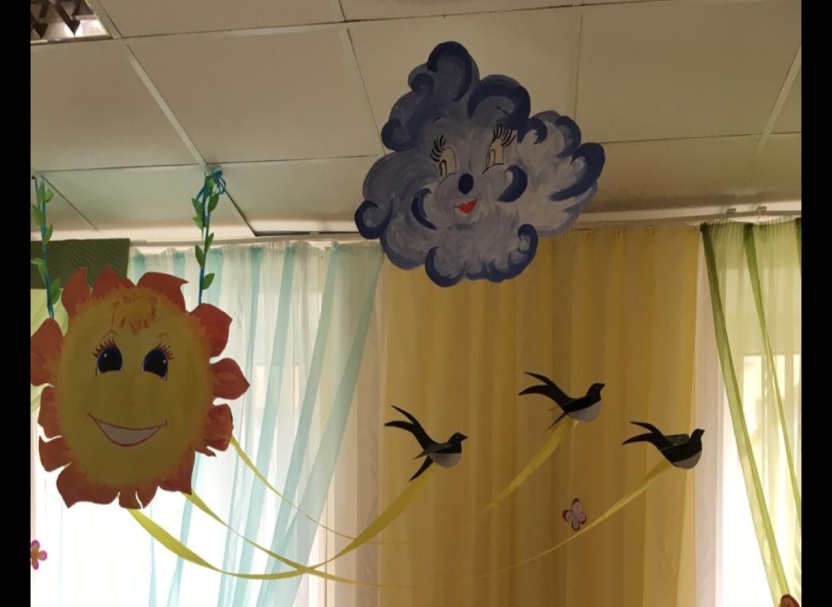 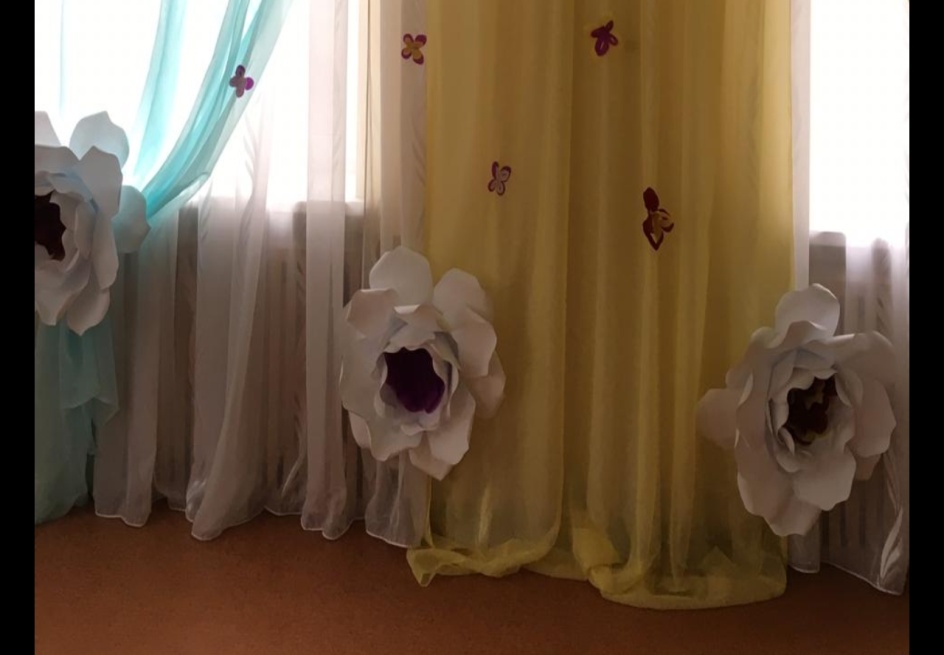 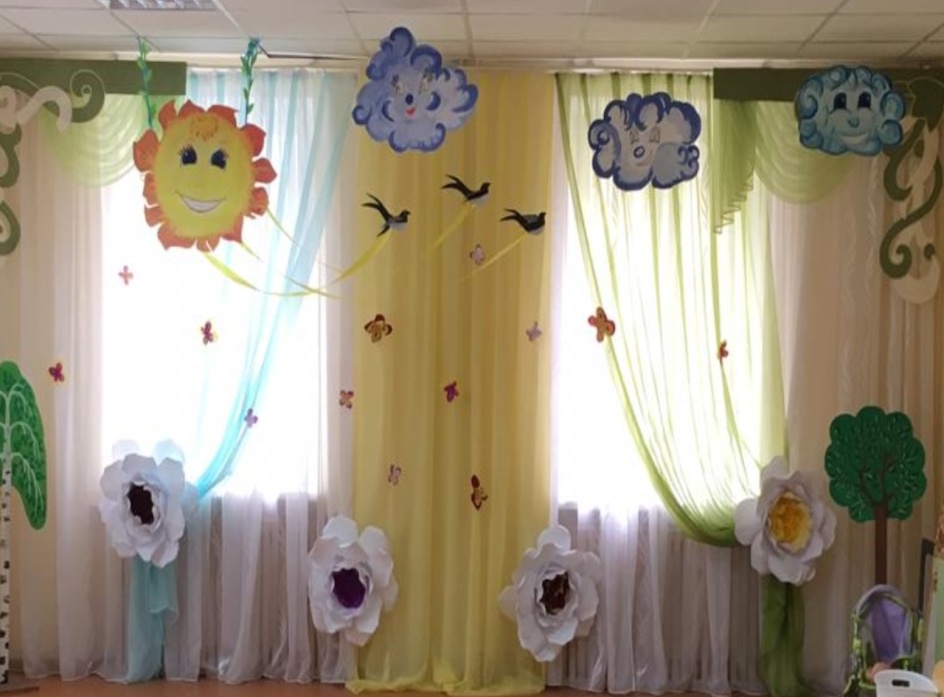 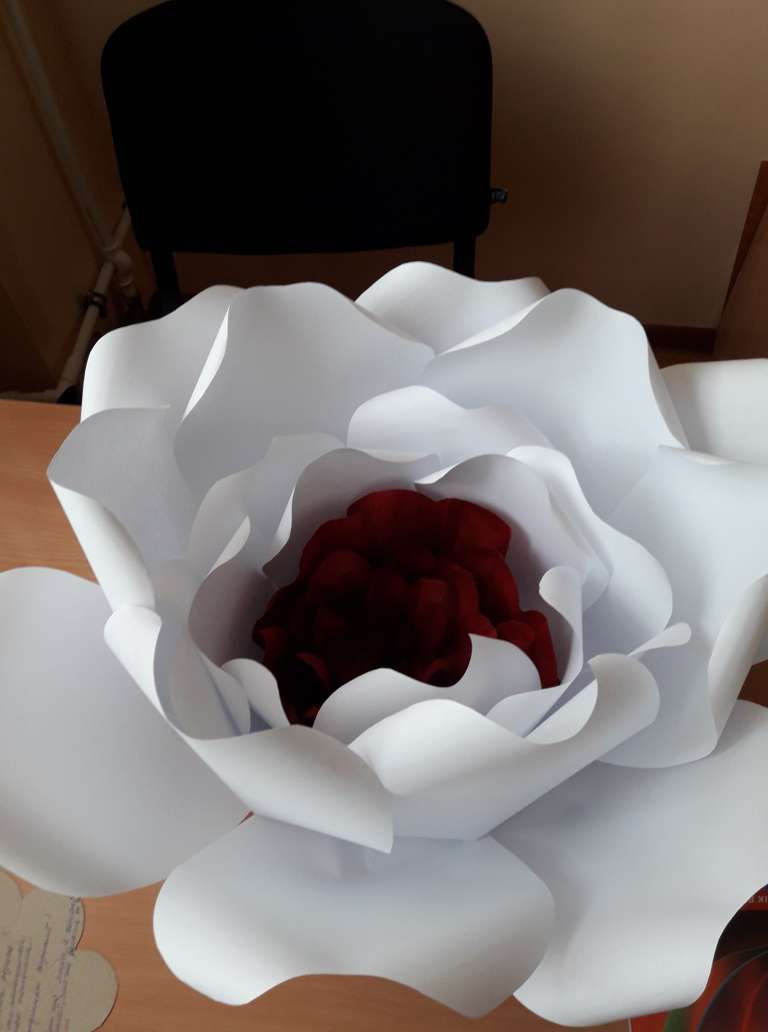 